6 июня«День волшебных  сказок»«Пушкинский день». Конечно,  этот день был посвящен творчеству  А.С.Пушкина. Дети из презентации узнали о жизни и творчестве великого поэта – сказочника. Они закрепили свои знания в викторине по сказкам Пушкина, которую провели работники сельской библиотеки. С большим интересом дети инсценировали русские народные сказки.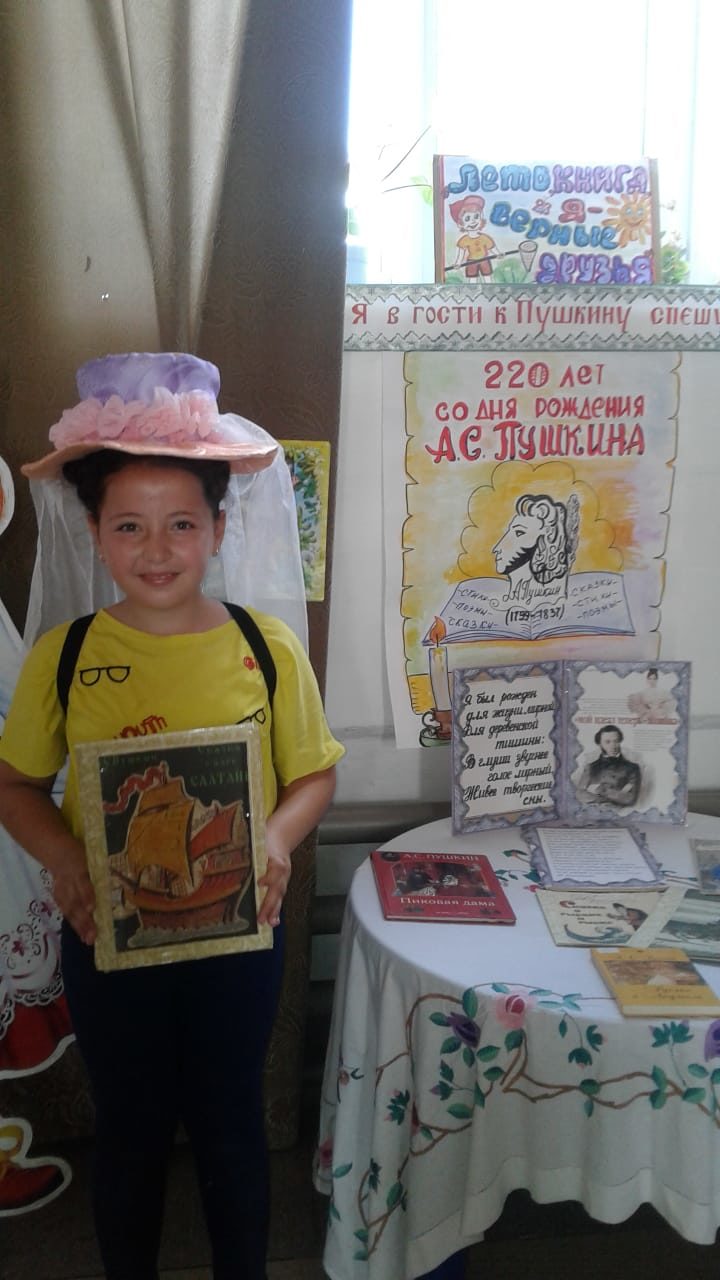 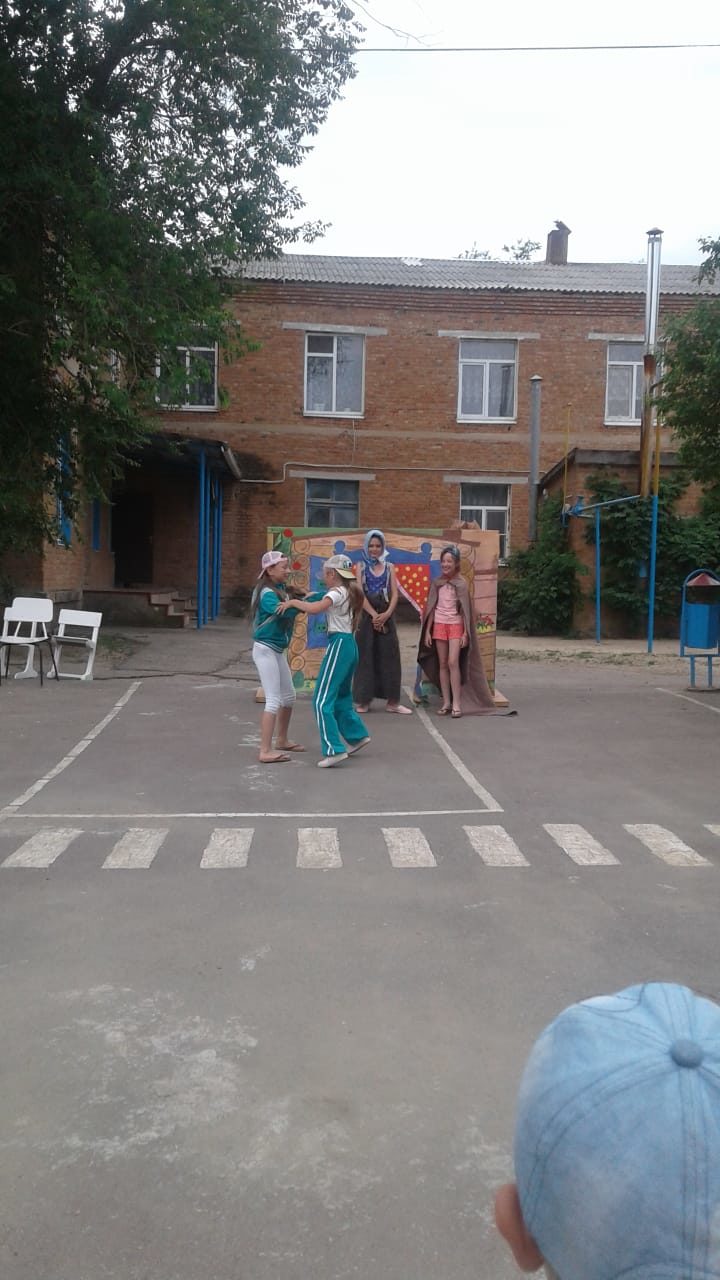 